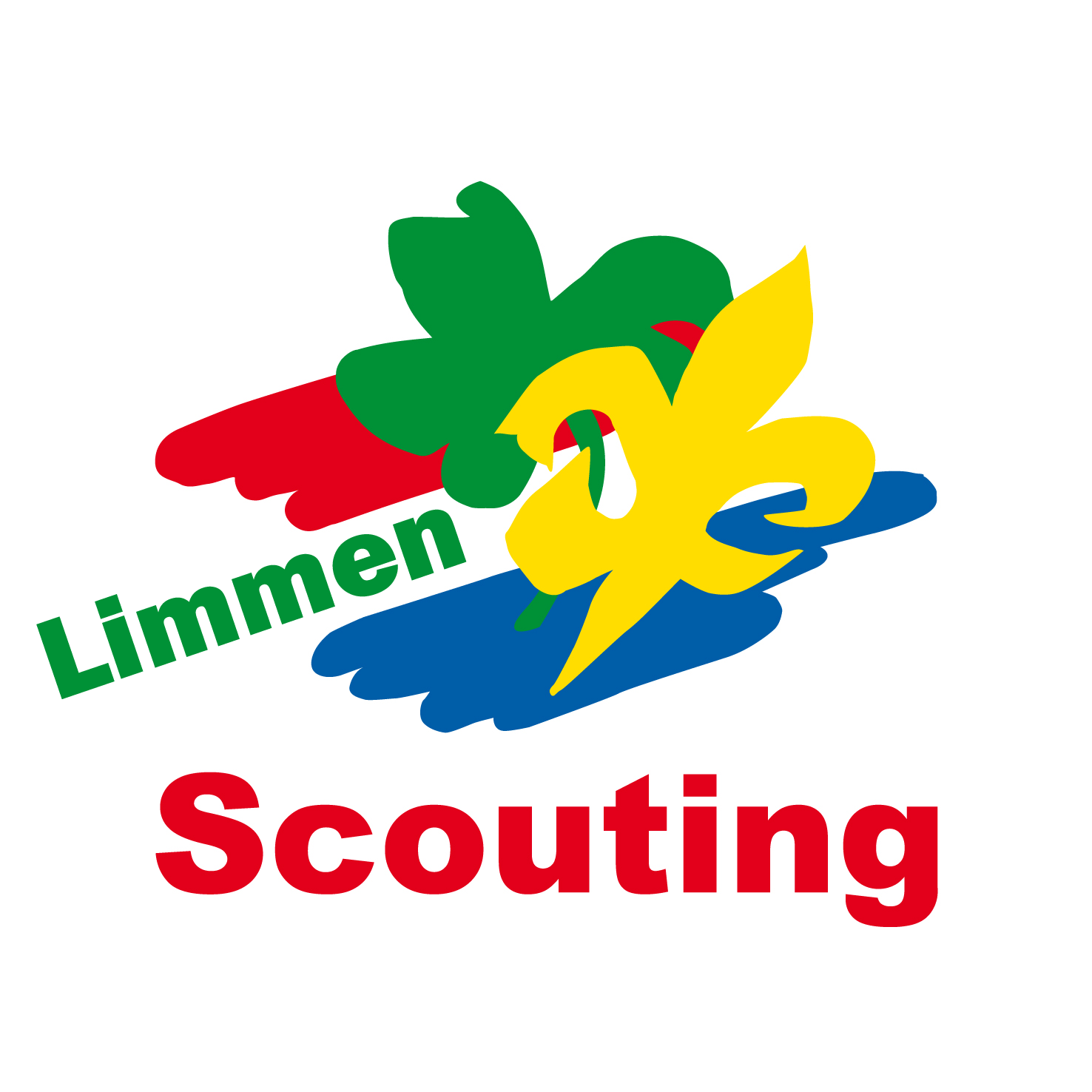 Beste scouts en ouders/verzorgers,Het 70-jarig jubilieumkamp van Scouting Limmen staat voor de deur. De hoogste tijd voor een update. We sturen deze update aan alle leden, zodat alle informatie nog een keer bij iedereen terecht komt. Zomerkamp 2016Waar:		Driebergen (op het terrein van Scouting Hermangroep)Wanneer: 	Van zaterdag 16 juli 2016 tot en met dinsdag 19 juli 2016.Dit is de eerste week van de zomervakantie en dit kamp komt in de plaats van het kamp met je eigen speltak. BeversDe bevers hebben een aangepast en korter programma. Informatie hierover kan verkregen worden bij de leiding van de bevers. Aanmelden kan nogAls we jouw aanmelding nog niet binnen hebben dan kan dat nog steeds. Uiterlijk 22 juni a.s. willen wij weten of je mee gaat. Als je al een aanmelding hebt ingeleverd of de betaling hebt gedaan, dan hoef je verder niets te doen. Meer informatie volgt later. BetalenDe kosten voor het totale kamp bedragen € 70,-. We verzoeken alle deelnemers aan het kamp het kampgeld voor 22 juni a.s. over te maken op rekening; NL15 RABO 0336 4606 78, t.n.v. Scouting Limmen. Onder duidelijke vermelding van: naam scout + speltak.Laatste informatie voor vertrekOngeveer twee weken voor vertrek ontvangen alle deelnemers van ons de laatste informatie over het kamp, met daarin onder andere de aankomst- en vetrektijden en de inpaklijst.Chauffeurs gezochtWe zijn op zoek naar ouders die op de heenweg (vertrek uit Limmen rond 10.00 uur) en/of terugweg (vertrek uit Driebergen rond 15.00 uur) willen rijden. De leiding van de speltakken is verantwoordelijk voor het vervoer van de kinderen naar het kamp en weer terug. Zij zullen blij zijn met ouders die willen helpen rijden. De leiding zal hierover contact met u zoeken. Uiteraard kunt u het alvast aan hen doorgeven wanneer u wilt helpen. We maken meteen van de gelegenheid gebruik om jullie allemaal op de vernieuwde website www.scoutinglimmen.nl te wijzen. Vriendelijke groet,Stam en de leiding van Scouting Limmen(als er vragen zijn, dan kun je terecht bij de leiding van je speltak)